Pflichtenheft Hubretter 30 +/-3mGenerelle FahrzeugausrüstungZulässiges Gesamtgewicht bis 18 t (Elektrofahrzeuge bis 19 t)Fahrzeughöhe: genaue Angaben gemäss BedarfFahrzeugbreite: genaue Angaben gemäss BedarfFahrzeuglänge: genaue Angaben gemäss Bedarfin Kabine mind. 2 AdFGrundsätzlich serienmässiges FahrgestellErsatzteilgarantie von 20 Jahren (Fahrgestell und Aufbau)Das Fahrzeug muss den Vorschriften des Strassenverkehrsgesetzes (SVG) entsprechen und durch den Lieferanten beim Strassenverkehrsamt geprüft werdenHinterachsantriebOption: Allrad, Längssperre, Differentialsperre Hinterachse / VorderachseAntischlupfregelung oder gleichwertiges System, wenn möglichABS-Bremssystem, wenn möglichAllrad-FeststellbremseWinter-Bereifung mit Alpine-SymbolMotorenleistung mind. 60 Nm/t DrehmomentWandlerautomatVariante: automatisiertes Schaltgetriebe Variante: Schaltgetriebe Nebenantrieb für Hubrettungsbühne Autonomie für 4 Stunden Dauerbetrieb Rückfahrkamera KlimaanlageDruckluftanschluss mit Rückschlagventil zur Aufladung der Bremsluftbehälter durch Fremdeinspeisung 230 V Einspeisung für Batterie- und Akkuladegeräte, Fehlerstrom-Schutzschalter bauseitig im Depot installiertLadegeräte für FahrzeugbatterienSondersignal Blaulicht und CIS-GIS-Horn nach SVGBlaue Frontblitzleuchten im Kühlerbereich, abschaltbarGelbe Blinkleuchten nach vorne und hinten gerichtet, auf dem Fahrzeugdach an Warnblinkleuchten gekoppeltDatenaufzeichnungsgerät gemäss VTS, folgende Daten müssen aufgezeichnet werden: Geschwindigkeit, Blinker rechts, Blinker links, Bremslicht, Abblendlicht, Blaulicht, ZweiklanghornAbblendlicht als Tagfahrlicht geschaltetKühlung auf Standbetrieb im Dauerbetrieb ausgelegtFahrzeugfarbe Feuerwehrrot (z.B. RAL 3000)Reflektierende Tagesleuchtstreifen mit reflektierender Abgrenzung zum Feuerwehrrot an allen vier Fahrzeugseiten, Reflektionswert RA2Beschriftung nach Angaben FeuerwehrFahrzeug und Aufbau spritzwasserdichtOptische und akustische Überwachung in der Kabine für alle sich öffnenden Klappen, Türen, Trittbretter, Rollladen usw.2 Paar Spur-SchneekettenFunkvorbereitung, störungsfrei gegenüber Frontblitzleuchten und Blaulichtern installiertFunk in Kabine eingebaut (Funkgerät durch Feuerwehr angeliefert) Feuerwehrtechnische, fest eingebaute AusrüstungNotstromaggregatNotstromaggregat 8 kVA / IP 54 / MobilReservetreibstoff 20 l in KanisterGenerator Ein / Aus beim Maschinistenstand Technische Ausrüstung HubrettungsbühneHydraulische Hubrettungsbühne 30m +/-3m Variable automatische AbstützungAutomatische Niveauregulierung KorbBenützungsfeld unter TerrainFest installierte teleskopierbare Wasserleitung NW 75 mm mit Drehkranzdurchführung, fest installiertem Entleerungshahn und fest installiertem AbstellhahnKorb mit mind. Belastung 270 kgAm Korb installierbare Beleuchtung mind. 80'000 ImSteckdosen im Korb (4x T23)Im Korb fest installierter Wasserwerfer 2'000 l/min bei 10 bar mit Hohlstrahldüse variabel einstellbar von Sprühstrahl bis VollstrahlBedienung Wasserwerfer im Korb und MaschinistenstandIm Korb zusätzlicher Abgang Storz 55 mmGegensprechverbindung Maschinistenstand–KorbKrankentragelagerung für Korbschleiftrage am Korb installierbarLasthaken am untersten Teleskopteil (Tragkraft 2'000 kg)Lasthaken am obersten Teleskopteil (Tragkraft 500 kg)Anschlagpunkt im Korb fix installiertRückhaltesicherung im KorbAbnahmenSicherheitsnachweis für die gesamte elektrische AnlageMFKAbnahme durch die Gebäudeversicherung St.GallenOptionenFahrzeugausrüstungAllradantrieb permanent / zuschaltbarUmfeldbeleuchtungRückfahrleuchten zuschaltbarPumpeNormaldruckpumpe FPN 10-3000 (EN 1028)Nennförderstrom 3'000 l/minSchliessdruck 10-17 bar2 Eingänge Storz 75 mm Automatische Pumpendruckregulierung Normaldruckabgang direkt auf Teleskopleitung / Leitung zum Korb mit Niederschraubventilen oder verzögerte Öffnungs- / Schliessautomatik Pumpe EIN / AUS bei der PumpeAtemschutzAtemluft Flaschenbatterie mind. 40 l / 300 bar (einzeln auswechselbar)Fest installierte Atemluftleitung "Mitteldruck" ab Flaschenbatterie bis in KorbIm Korb 2 Steckkupplungen für die gleichzeitige Versorgung von 2 AdF mit AtemluftMobiles MaterialGrundsätzlichesdas Material wird durch die Feuerwehr angeliefertStandort und Einbau des mobilen Materials gemäss EinbauplanAtemschutzmodul 1 Trupp2 Pressluftatmer2 ReserveflaschenVerkehrsmodul 12 Faltsignale 90 cm, R22 Blitzleuchten, L8L6 Leitkegel, 50 cm, R2B500 m Absperrband2 StablampenElektromodul Rttg2 Handscheinwerfer oder Taschenlampen  Sanitätsmodul 1Sanitätsmodul Sauerstoffabgabe Sanitätsmodul Verband (z.B. nach DIN 14142)1 KorbschleiftrageAbsturzsicherungsmodulAbsturzsicherungsmaterial für 2 PersonenLöschmodul Rttg100 m Schlauch NW 75 mm40 m Schlauch NW 40 mm2 m Schlauch NW 40 mm für Korb1 Hydrantenschlüssel mit Übergangsstück 75/55 mm1 Absperrventil mit Entlüftungseinrichtung1 Hohlstrahlrohr1 Paar StorzschlüsselModul Kleinlöschgerät 11 Handfeuerlöscher 9 kg1 LöschdeckeWerkzeugmodul 11 Feuerwehraxt1 Pickel1 Schaufel1 BrechwerkzeugModul Trennen 1Arbeitsschutzausrüstung1 Kettensäge für HolzKommunikation2 Handfunkgeräte inkl. Ladegerät, aufladbar über die Ausseneinspeisungzusätzliches Material gemäss Anforderung der FeuerwehrEinbauplan Hubretter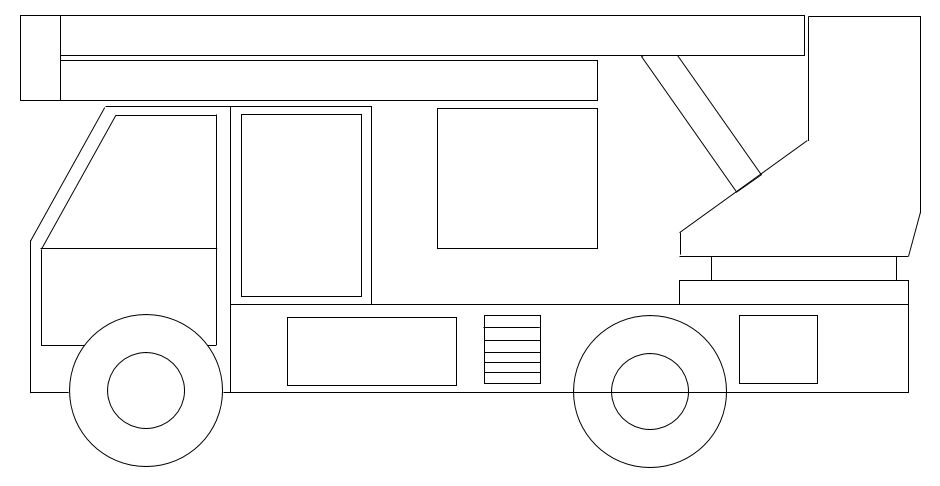 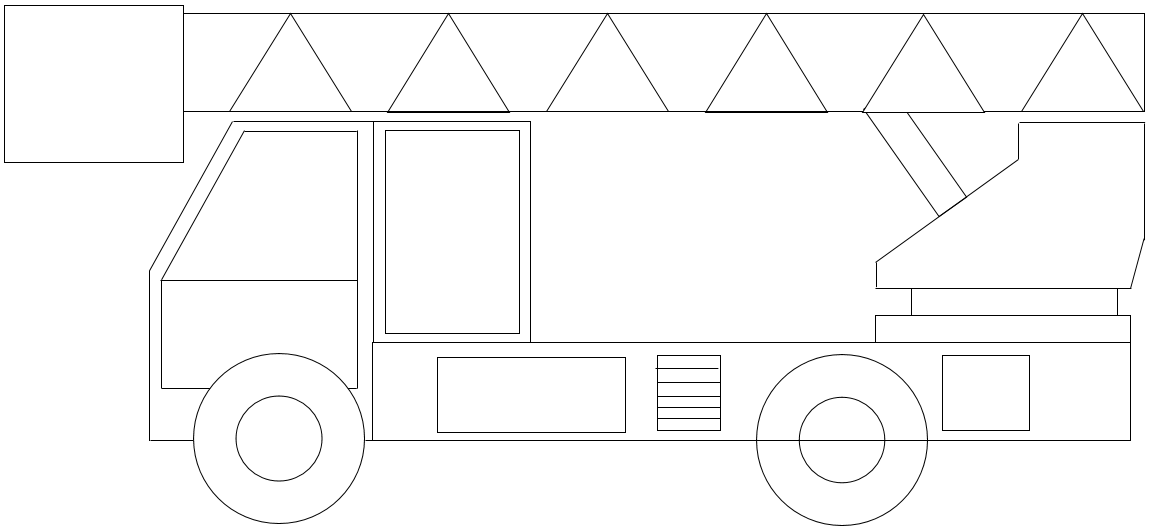 